Проверочная работа по теме «Обработка строк»Вариант 3Задание:1. Составить математическую постановку задачи2. Составить графическую модель (блок-схему).3. Написать программу.4. Протестировать.1. 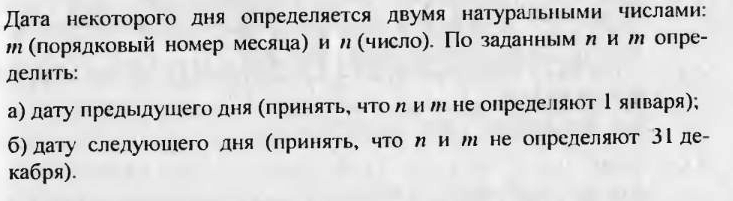 2. 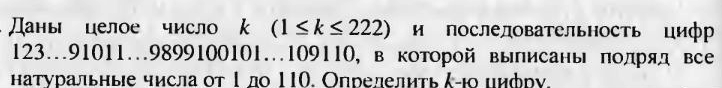 3.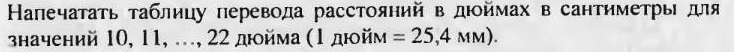 